Integration Notation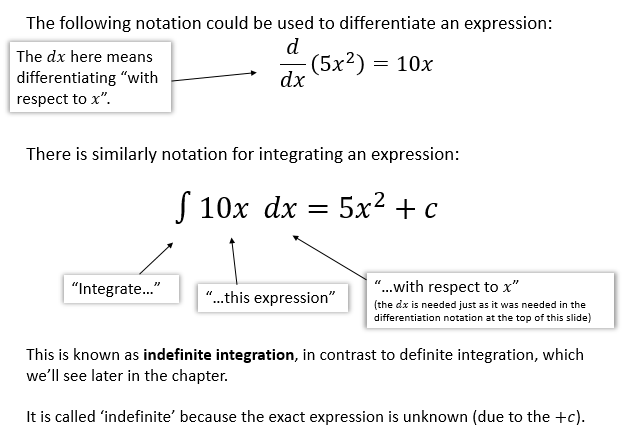 ExamplesFind  					2. Find 3. Find  where  and  are constants.Test Your Understanding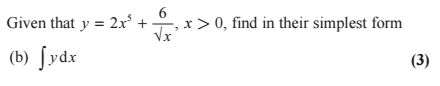 